от 04.10.2021  № 980Об установлении публичного сервитутаРассмотрев ходатайство публичного акционерного общества «Россети Юг» от 21 июня 2021 г. об установлении публичного сервитута в целях, предусмотренных пунктом 1 статьи 39.37 Земельного кодекса Российской Федерации, в соответствии со статьей 23, главой V.7 Земельного кодекса Российской Федерации, Законом Волгоградской области от 26 декабря 2016 г. № 136-ОД «О перераспределении полномочий между органами местного самоуправления городского округа город-герой Волгоград и органами государственной власти Волгоградской области по предоставлению земельных участков, государственная собственность на которые не разграничена, и признании утратившими силу отдельных законов Волгоградской области», с учетом градостроительного заключения № 283-03 департамента по градостроительству и архитектуре администрации Волгограда от 09 августа 2021 г. № ар14087-21, руководствуясь постановлением главы Волгограда от 16 октября 2018 г. № 20-п «О распределении обязанностей в администрации Волгограда», статьями 7, 39 Устава города-героя Волгограда, администрация ВолгоградаПОСТАНОВЛЯЕТ:1. Утвердить прилагаемые границы публичного сервитута на кадастровом плане территории.2. Установить публичный сервитут в интересах публичного акционерного общества «Россети Юг» (ИНН 6164266561) общей площадью 12479 кв. м в целях размещения объектов электросетевого хозяйства, их неотъемлемых технологических частей (размещения существующего объекта электросетевого хозяйства «ВЛ 10 кВ от ТП-222») в отношении частей земельных участков согласно приложению к настоящему постановлению, а также в отношении земель, находящихся в государственной неразграниченной собственности.3. Срок действия публичного сервитута, устанавливаемого настоящим постановлением, – 49 лет.4. Муниципальному казенному учреждению «Инженерно-кадастровый центр «ГеоГрад» обеспечить государственную регистрацию публичного сервитута в соответствии с Федеральным законом от 13 июля 2015 г. № 218-ФЗ
«О государственной регистрации недвижимости».5. Публичному акционерному обществу «Россети Юг» в установленном законодательством Российской Федерации порядке привести земельный участок в состояние, пригодное для его использования в соответствии с разрешенным использованием, в срок не позднее трех месяцев после завершения эксплуатации, ремонта, консервации, сноса инженерного сооружения, для размещения которого установлен публичный сервитут.6. Публичное акционерное общество «Россети Юг» вправе заключить
с правообладателями земельных участков, указанных в приложении к настоящему постановлению, соглашение об осуществлении публичного сервитута в соответствии с Земельным кодексом Российской Федерации. В случае отсутствия соглашения об осуществлении публичного сервитута публичное акционерное общество «Россети Юг» осуществляет деятельность на условиях, указанных в настоящем постановлении.7. Плата за публичный сервитут не устанавливается.8. Особые условия использования земельных участков, расположенных
в пределах охранных зон объектов электросетевого хозяйства, обеспечивающие безопасное функционирование и эксплуатацию указанных объектов, регламентируются Правилами установления охранных зон объектов электросетевого хозяйства и особых условий использования земельных участков, расположенных в границах таких зон, утвержденными постановлением Правительства Российской Федерации от 24 февраля 2009 г. № 160 «О порядке установления охранных зон объектов электросетевого хозяйства и особых условий использования земельных участков, расположенных в границах таких зон».9. Режим использования земельных участков, расположенных в охранных зонах газораспределительных сетей (на территории с особыми условиями использования), регламентируется Правилами охраны газораспределительных сетей, утвержденными постановлением Правительства Российской Федерации от 20 ноября 2000 г. № 878 «Об утверждении Правил охраны газораспределительных сетей».10. Срок, в течение которого использование земельных участков (их частей) и (или) расположенных на них объектов недвижимости в соответствии с их разрешенным использованием будет невозможно или существенно затруднено (при возникновении таких обстоятельств), составляет период, в течение которого осуществляются мероприятия по предотвращению или устранению аварийных ситуаций.Капитальный ремонт объектов электросетевого хозяйства производится
с предварительным уведомлением собственников (землепользователей, землевладельцев, арендаторов) земельных участков один раз в 12 лет (продолжительность не должна превышать одного года).11. Департаменту муниципального имущества администрации Волгограда разместить настоящее постановление на официальном сайте администрации Волгограда в информационно-телекоммуникационной сети Интернет.12. Настоящее постановление вступает в силу со дня его официального опубликования.13. Контроль за исполнением настоящего постановления оставляю за собой.Первый заместительглавы Волгограда                                                                                    И.С.ПешковаУТВЕРЖДЕНЫпостановлениемадминистрации Волгоградаот 04.10.2021  № 980Границы публичного сервитутана кадастровом плане территории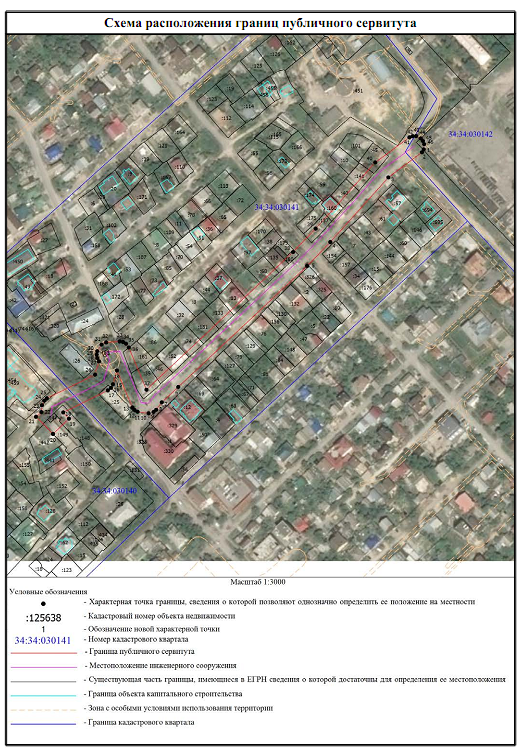 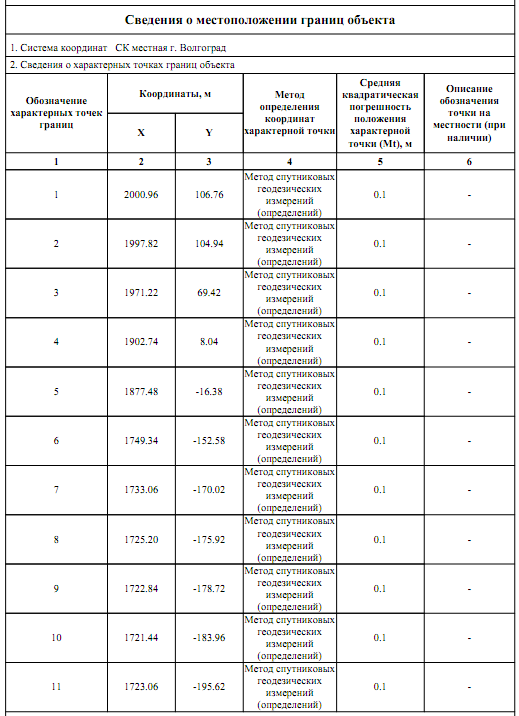 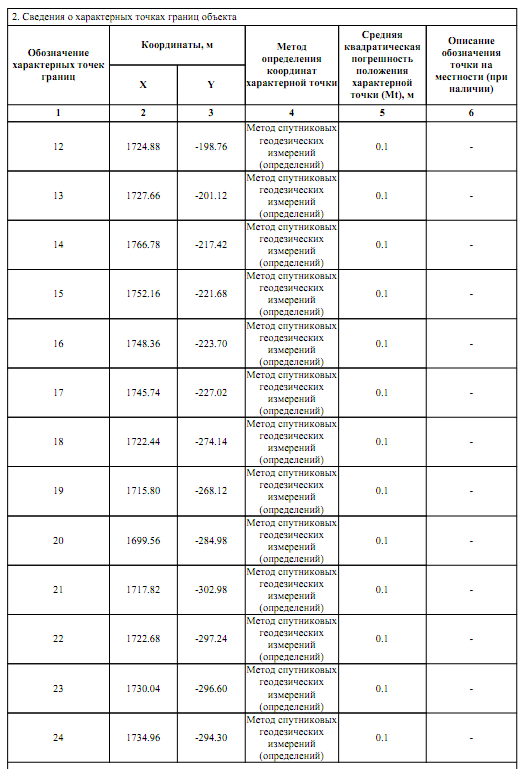 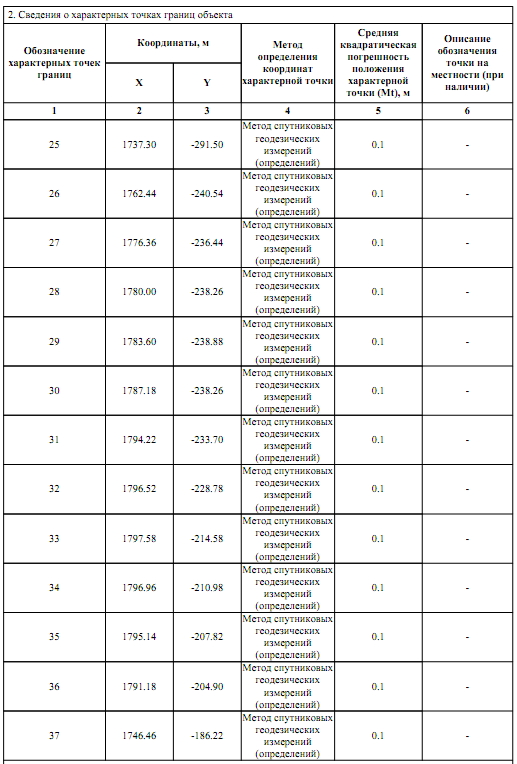 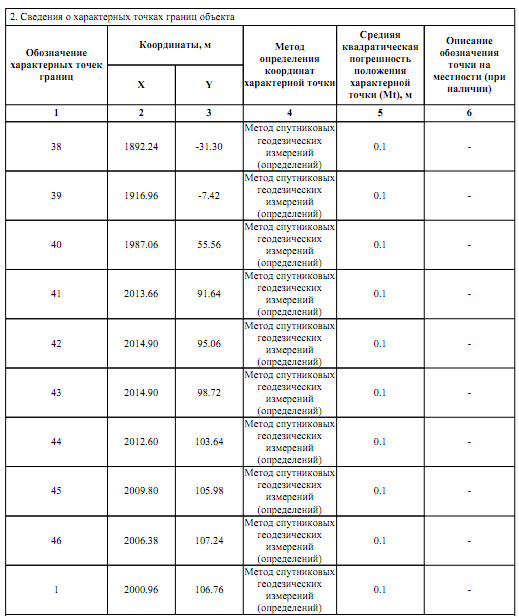 Общая площадь публичного сервитута – 12479 кв. м.Департамент муниципального имущества администрации ВолгоградаПриложениек постановлениюадминистрации Волгоградаот 04.10.2021  № 980ПЕРЕЧЕНЬземельных участков, в отношении частей которых устанавливается публичный сервитут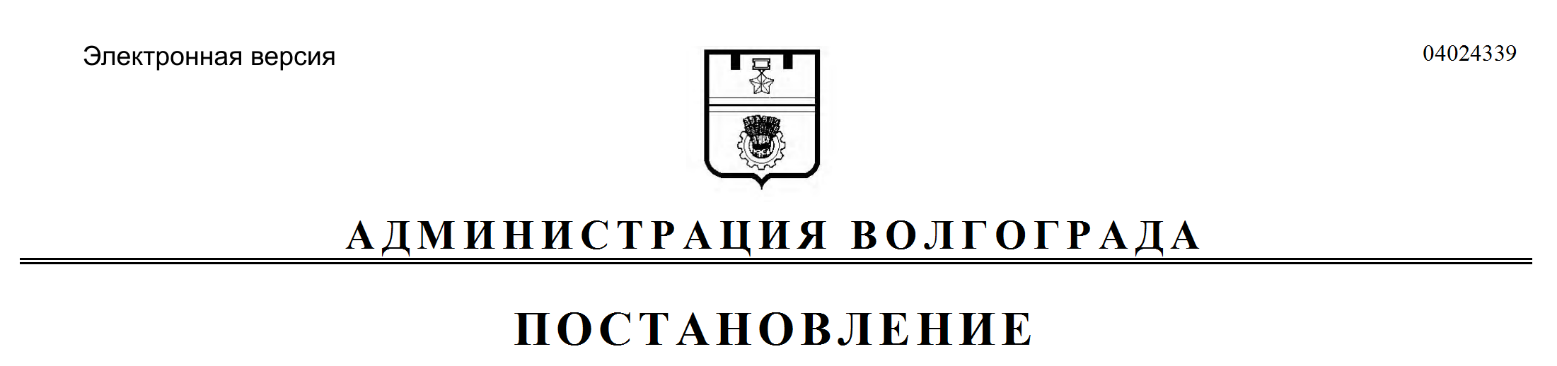 № п/пКадастровый номер земельного участкаПлощадь земельного участка (кв. м)Местоположение земельного участкаВид права пользованияПравообладатель земельного участка1234561.34:34:030141:13572Обл. Волгоградская, г. Волгоград, ул. Карская, дом 69АрендаКравченкоСветлана Борисовна2.34:34:030141:131594Обл. Волгоградская, г. Волгоград, ул. Карская, дом 65СобственностьСтаростенкоДмитрий Тимофеевич3.34:34:030141:133554Обл. Волгоградская, г. Волгоград, ул. Карская, дом № 67Общая долевая собственностьПетросянРита Аванесовна3.34:34:030141:133554Обл. Волгоградская, г. Волгоград, ул. Карская, дом № 67Общая долевая собственностьГндоянМарина Карэновна3.34:34:030141:133554Обл. Волгоградская, г. Волгоград, ул. Карская, дом № 67Общая долевая собственностьБалаянГеоргий Карэнович4.34:34:030141:135330Обл. Волгоградская, г. Волгоград, ул. Карская, дом № 75СобственностьПилоянАрташес АгасиевичПродолжение приложенияПродолжение приложенияПродолжение приложенияПродолжение приложенияПродолжение приложенияПродолжение приложения1234565.34:34:030141:137372Обл. Волгоградская, г. Волгоград, ул. Карская, дом 79Общая долевая собственностьАрчаковаТатьяна Геннадьевна5.34:34:030141:137372Обл. Волгоградская, г. Волгоград, ул. Карская, дом 79Общая долевая собственностьАрчаковаЛюбовь Ефремовна6.34:34:030141:141434Обл. Волгоградская, г. Волгоград, ул. Карская, дом 85Общая долевая собственностьМкртчянАртур Арамаисович6.34:34:030141:141434Обл. Волгоградская, г. Волгоград, ул. Карская, дом 85Общая долевая собственностьМкртчянКарина Артуровна6.34:34:030141:141434Обл. Волгоградская, г. Волгоград, ул. Карская, дом 85Общая долевая собственностьМкртчянАрам Артурович6.34:34:030141:141434Обл. Волгоградская, г. Волгоград, ул. Карская, дом 85Общая долевая собственностьМкртчянРузанна Мурадовна7.34:34:030141:160328Обл. Волгоградская, г. Волгоград, ул. Карская, дом 81Общая долевая собственностьБедоеваНана Шотаевна7.34:34:030141:160328Обл. Волгоградская, г. Волгоград, ул. Карская, дом 81Общая долевая собственностьМаргиеваИрма Черменовна8.34:34:030141:161568Обл. Волгоградская, г. Волгоград, ул. Дорожная, дом 4СобственностьКишинскийСергей Борисович9.34:34:030141:180174Обл. Волгоградская, г. Волгоград, ул. Карская, 77СобственностьГалушкинАлександр Николаевич10.34:34:030141:35637Обл. Волгоградская, г. Волгоград, ул. Карская, дом 57Общая долевая собственностьДудкинДенис Петрович10.34:34:030141:35637Обл. Волгоградская, г. Волгоград, ул. Карская, дом 57Общая долевая собственностьДудкинаГалина Александровна10.34:34:030141:35637Обл. Волгоградская, г. Волгоград, ул. Карская, дом 57Общая долевая собственностьДудкинаАнна Петровна11.34:34:030141:40464Обл. Волгоградская, г. Волгоград, ул. Карская, дом 83Общая долевая собственностьРахлееваОльга Юрьевна11.34:34:030141:40464Обл. Волгоградская, г. Волгоград, ул. Карская, дом 83Общая долевая собственностьРахлееваЮлия Ефимовна12.34:34:030141:45533Обл. Волгоградская, г. Волгоград, ул. Карская, дом 87Общая долевая собственностьИпатоваМарина Николаевна12.34:34:030141:45533Обл. Волгоградская, г. Волгоград, ул. Карская, дом 87Общая долевая собственностьИпатоваМарина Николаевна13.34:34:030141:46387Обл. Волгоградская, г. Волгоград, ул. Карская, дом 59СобственностьКазачанскийАндрей Валентинович14.34:34:030141:52610Обл. Волгоградская, г. Волгоград, ул. Карская, дом 61СобственностьСаакянГарник Манукович15.34:34:030141:68539Обл. Волгоградская, г. Волгоград, ул. Карская, дом 73СобственностьКутовыхВиктор Васильевич16.34:34:030141:74536Обл. Волгоградская, г. Волгоград, ул. Карская, дом 63Общая долевая собственностьМордвинцеваНина Васильевна16.34:34:030141:74536Обл. Волгоградская, г. Волгоград, ул. Карская, дом 63Общая долевая собственностьДудкинАлександр Иванович17.34:34:030141:8336Обл. Волгоградская, г. ВолгоградПравами третьих лиц не обремененГосударственная неразграниченная собственность18.34:34:030142:8155341Обл. Волгоградская, г. ВолгоградСобственностьТерриториальное управление Федерального агентства по управлению государственным имуществом в Волгоградской области18.34:34:030142:8155341Обл. Волгоградская, г. ВолгоградПостоянное (бессрочное) пользованиеФедеральное государственное казенное учреждение «Северо-Кавказское территориальное управление имущественных отношений» Министерства обороны Российской Федерации19.34:34:030140:14744Обл. Волгоградская, г. Волгоград, ул. Двинская, 47СобственностьВолгоградская область20.34:34:030140:1481179Обл. Волгоградская, г. Волгоград, ул. Двинская, 47СобственностьВолгоградская область20.34:34:030140:1481179Обл. Волгоградская, г. Волгоград, ул. Двинская, 47Постоянное (бессрочное) пользованиеСпециализированное государственное бюджетное учреждение Волгоградской области «Волгоградское лесничество»21.34:34:030140:149616Обл. Волгоградская, г. Волгоград, ул. Двинская, 47СобственностьВолгоградская область22.34:34:030140:4593530Обл. Волгоградская, г. Волгоград, ул. Двинская, з/у 47аСобственностьОбщество с ограниченной ответственностью «ТМ-Строй»23.34:34:030141:25533,1Обл. Волгоградская, г. Волгоград, ул. Дорожная, 1Правами третьих лиц не обремененГосударственная неразграниченная собственность